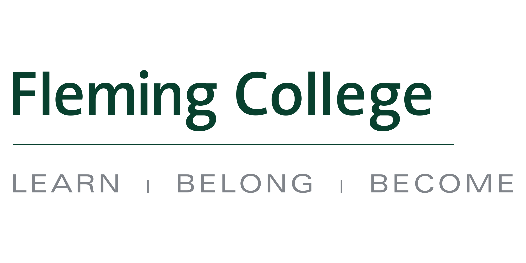 Attendees: 	External Members: Chair-Trish Schneider, Elder Shirley Williams, Karrie MacMurray, Andy Dufrane, Mary-Anne HoggarthInternal Member: Ashley Safar, Liz Stone, Mary MacLeod-BeaverRecorder:	Cindy English Regrets:	 Vice-Chair, Jo-Anne Green, Sheryl Mattson, Maureen Adamson, Adrianne Sutherland-Gagnon, Dylan John Garton, Sandra Dupret, Tom Phillips, Linda PoirierAgenda Ref.Key PointsAction Items1.0Acknowledging the Territory / Welcome – Trish SchneiderOpening Prayer– Elder Shirley Williams2.0Call to Order 1:16 pm – Trish SchneiderChair’s Remarks/Trish SchneiderConflict of Interest Items- no3.0IEC Meeting Minutes – December 12, 2019Motioned to approve by Karrie MacMurraySeconded by Andy DufraneIEC Meeting Agenda – June 11, 2020Motioned to approve by Andy DufraneSeconded by Mary-Anne HoggarthChange Item #6 to $5000 (Cindy English)4.0Elections-only had one name standing for Vice Chair position and no one for chair.-did not have quorum to vote on Vice Chair-suggested we try to get more community members and perhaps nominate a new chair-some restrictions within in the Terms of Reference, this needs to be reviewedMove to July Meeting- date TBD (Cindy English)Each member to provide a contact of one person to join IEC, email Trish Schneider with the name. (External Members, Trish Schneider)Please review TOR and send feedback to cindy.english@flemingcollege.ca5.0Community Round Table UpdatesCongratulations to Andy Dufrane on his new position as Counsellor with the Metis Nation of OntarioNew 7-week online course (Respect, Reconciliation and Relationships), this was full almost immediately and will be offered again in September. Liz Stone to provide details closer to the date.Closing Prayer – Elder Shirley WilliamsMeeting Adjourned at 2:00 pm             